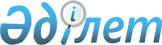 Об утверждении бюджета сельского округа Акжарма на 2024-2026 годыРешение Кызылординского городского маслихата от 22 декабря 2023 года № 103-12/12.
      В соответствии с пунктом 2 статьи 75 Бюджетного кодекса Республики Казахстан, подпунктом 1) пункта 1 статьи 6 Закона Республики Казахстан "О местном государственном управлении и самоуправлении в Республике Казахстан" Кызылординский городской маслихат РЕШИЛ:
      1. Утвердить бюджет сельского округа Акжарма на 2024-2026 годы согласно приложениям 1, 2 и 3, в том числе на 2024 год в следующем объеме:
      1) Доходы – 154 296,7 тысяч тенге, в том числе:
      налоговые поступления – 9 068,5 тысяч теңге;
      не налоговые поступление – 164,2 тысяч тенге;
      поступления трансфертов – 145 064,0 тысяч тенге;
      2) расходы – 159 648,3 тысяч тенге;
      3) чистое бюджетное кредитование – 0, в том числе:
      бюджетные кредиты – 0;
      погашение бюджетных кредитов – 0;
      4) сальдо по операциям с финансовыми активами – 0, в том числе:
      приобретение финансовых активов – 0;
      поступления от продажи финансовых активов государства – 0;
      5) дефицит (профицит) бюджета) – - 2171,6 тысяч тенге;
      6) финансирование дефицита (использование профицита) бюджета – 2171,6 тысяч тенге;
      поступление займов – 0;
      погашение займов – 0;
      используемые остатки бюджетных средств – 2171,6 тысяч тенге.
      Сноска. Пункт 1 - в редакции решения Кызылординского городского маслихата от 19.04.2024 № 146-19/3 (вводится в действие с 01.01.2024).


      2. Утвердить обьем субвенций из городского бюджета бюжету сельского округа Акжарма в сумме на 2024 год – 113 635,0 тысяч тенге, на 2025 год – 124 674,0 тысяч тенге, на 2026 год – 129 834,0 тысяч тенге.
      3. Утвердить перечень бюджетных программ, не подлежащих секвестру в процессе исполнения бюджета сельского округа Акжарма на 2024 год согласно приложению 4.
      4. Настоящее решение вводится в действие с 1 января 2024 года. Бюджет сельского округа Акжарма на 2024 год
      Сноска. Приложение 1 - в редакции решения Кызылординского городского маслихата от 19.04.2024 № 146-19/3 (вводится в действие с 01.01.2024). Бюджет сельского округа Акжарма на 2025 год Бюджет сельского округа Акжарма на 2026 год Перечень бюджетных программ сельского округа Акжарма, не подлежащих секвестру в процессе исполнения городских бюджетов на 2024 год
					© 2012. РГП на ПХВ «Институт законодательства и правовой информации Республики Казахстан» Министерства юстиции Республики Казахстан
				
      Председатель Кызылординского городского маслихата 

И. Куттыкожаев
Приложение 1 к решению
Кызылординского городского маслихата
от 22 декабря 2023 года № 103-12/12
Категория
Категория
Категория
Категория
Категория
Категория
Сумма, тысяч тенге
Класс
Класс
Класс
Класс
Класс
Сумма, тысяч тенге
Подкласс
Подкласс
Подкласс
Подкласс
Сумма, тысяч тенге
Наименование
Наименование
Наименование
1
2
3
4
4
4
5
1. Доходы
1. Доходы
1. Доходы
154 296,7
1
Налоговые поступления
Налоговые поступления
Налоговые поступления
9 068,5
01
Подоходный налог
Подоходный налог
Подоходный налог
1 400,0
2
Индивидуальный подоходный налог
Индивидуальный подоходный налог
Индивидуальный подоходный налог
1 400,0
04
Hалоги на собственность
Hалоги на собственность
Hалоги на собственность
7 668,5
1
Hалоги на имущество
Hалоги на имущество
Hалоги на имущество
320,0
3
Земельный налог
Земельный налог
Земельный налог
1 250,0
4
Hалог на транспортные средства
Hалог на транспортные средства
Hалог на транспортные средства
6 098,5
2
Неналоговые поступления
Неналоговые поступления
Неналоговые поступления
164,2
01
Доходы от государственной собственности
Доходы от государственной собственности
Доходы от государственной собственности
164,2
5
Доходы от аренды имущества, находящегося в государственной собственности
Доходы от аренды имущества, находящегося в государственной собственности
Доходы от аренды имущества, находящегося в государственной собственности
164,2
4
Поступления трансфертов 
Поступления трансфертов 
Поступления трансфертов 
145 064,0
03
Трансферты из вышестоящих органов государственного управления
Трансферты из вышестоящих органов государственного управления
Трансферты из вышестоящих органов государственного управления
145 064,0
3
Трансферты из районного (города областного значения) бюджета
Трансферты из районного (города областного значения) бюджета
Трансферты из районного (города областного значения) бюджета
145 064,0
Функциональная группа
Функциональная группа
Функциональная группа
Функциональная группа
Функциональная группа
Функциональная группа
Функциональная подгруппа
Функциональная подгруппа
Функциональная подгруппа
Функциональная подгруппа
Функциональная подгруппа
Администратор бюджетных программ
Администратор бюджетных программ
Администратор бюджетных программ
Администратор бюджетных программ
Программа
Программа
Программа
Подпрограмма
Подпрограмма
Наименование
2. Затраты
159 648,3
01
Государственные услуги общего характера
51 284,0
1
Представительные, исполнительные и другие органы, выполняющие общие функции государственного управления
51 284,0
124
Аппарат акима города районного значения, села, поселка, сельского округа
51 284,0
001
Услуги по обеспечению деятельности акима города районного значения, села, поселка, сельского округа
50 104,0
022
Капитальные расходы государственного органа
1180,0
032
500,0
05
Здравоохранение
67,0
9
Прочие услуги в области здравоохранения
67,0
124
Аппарат акима города районного значения, села, поселка, сельского округа
67,0
002
Организация в экстренных случаях доставки тяжелобольных людей до ближайшей организации здравоохранения, оказывающей врачебную помощь
67,0
07
Жилищно-коммунальное хозяйство
26 243,3
3
Благоустройство населенных пунктов
26 243,3
124
Аппарат акима города районного значения, села, поселка, сельского округа
26 243,3
008
Освещение улиц в населенных пунктах
14 150,0
009
Обеспечение санитарии населенных пунктов
1 089,0
011
Благоустройство и озеленение населенных пунктов
11 004,3
08
Культура, спорт, туризм и информационное пространство
47 101,0
1
Деятельность в области культуры
47 101,0
124
Аппарат акима города районного значения, села, поселка, сельского округа
47 101,0
006
Поддержка культурно-досуговой работы на местном уровне
46 907,0
2
Спорт
194,0
124
Аппарат акима города районного значения, села, поселка, сельского округа
194,0
028
Проведение физкультурно-оздоровительных и спортивных мероприятий на местном уровне
194,0
12
Транспорт и коммуникации
339,0
1
Автомобильный транспорт
339,0
124
Аппарат акима города районного значения, села, поселка, сельского округа
339,0
013
Обеспечение функционирования автомобильных дорог в городах районного значения, селах, поселках, сельских округах
339,0
13
Прочие
34 114,0
9
Прочие
34 114,0
124
Аппарат акима города районного значения, села, поселка, сельского округа
34 114,0
040
Реализация мероприятий для решения вопросов обустройства населенных пунктов в реализацию мер по содействию экономическому развитию регионов в рамках Государственной программы развития регионов до 2025 года
2 991,0
058
Развитие социальной и инженерной
инфраструк
31 123,0
3. Чистое бюджетное кредитование
0,0
Бюджетные кредиты
0,0
5
Погашение бюджетных кредитов
0,0
4. Сальдо по операциям с финансовыми активами
0,0
Приобретение финансовых активов
0,0
6
Поступления от продажи финансовых активов государства
0,0
5. Дефицит (профицит) бюджета
-2171,6
6. Финансирование дефицита (профицита) бюджета
2 171,6
7
Поступления займов
0,0
16
Погашение займов
0,0
1
Погашение займов
0,0
8
Используемые остатки бюджетных средств
2 171,6
01
Остатки бюджетных средств
2 171,6
1
Свободные остатки бюджетных средств
2 171,6
01
 остатки бюджетных средств
2 171,6Приложение 2 к решению
Кызылординского городского маслихата
от 22 декабря 2023 года № 103-12/12
Категория
Категория
Категория
Категория
Категория
Категория
Сумма, тысяч тенге
Класс
Класс
Класс
Класс
Класс
Сумма, тысяч тенге
Подкласс
Подкласс
Подкласс
Подкласс
Сумма, тысяч тенге
Наименование
Наименование
Наименование
1
2
3
4
4
4
5
1. Доходы
1. Доходы
1. Доходы
132 357,0
1
Налоговые поступления
Налоговые поступления
Налоговые поступления
7 528,0
01
Подоходный налог
Подоходный налог
Подоходный налог
1 491,0
2
Индивидуальный подоходный налог
Индивидуальный подоходный налог
Индивидуальный подоходный налог
1 491,0
04
Hалоги на собственность
Hалоги на собственность
Hалоги на собственность
6 037,0
1
Hалоги на имущество
Hалоги на имущество
Hалоги на имущество
340,0
3
Земельный налог
Земельный налог
Земельный налог
340,0
4
Hалог на транспортные средства
Hалог на транспортные средства
Hалог на транспортные средства
4 366,0
2
Неналоговые поступления
Неналоговые поступления
Неналоговые поступления
153,0
01
Доходы от государственной собственности
Доходы от государственной собственности
Доходы от государственной собственности
153,0
5
Доходы от аренды имущества, находящегося в государственной собственности
Доходы от аренды имущества, находящегося в государственной собственности
Доходы от аренды имущества, находящегося в государственной собственности
153,0
4
Поступления трансфертов 
Поступления трансфертов 
Поступления трансфертов 
124 676,0
03
Трансферты из вышестоящих органов государственного управления
Трансферты из вышестоящих органов государственного управления
Трансферты из вышестоящих органов государственного управления
124 676,0
3
Трансферты из районного (города областного значения) бюджета
Трансферты из районного (города областного значения) бюджета
Трансферты из районного (города областного значения) бюджета
124 676,0
Функциональная группа
Функциональная группа
Функциональная группа
Функциональная группа
Функциональная группа
Функциональная группа
Функциональная подгруппа
Функциональная подгруппа
Функциональная подгруппа
Функциональная подгруппа
Функциональная подгруппа
Администратор бюджетных программ
Администратор бюджетных программ
Администратор бюджетных программ
Администратор бюджетных программ
Программа
Программа
Программа
Подпрограмма
Подпрограмма
Наименование
2. Затраты
132 357,0
01
Государственные услуги общего характера
53 240,0
1
Представительные, исполнительные и другие органы, выполняющие общие функции государственного управления
53 240,
124
Аппарат акима города районного значения, села, поселка, сельского округа
53 240,0
001
Услуги по обеспечению деятельности акима города районного значения, села, поселка, сельского округа
53 240,0
05
Здравоохранение
71,0
9
Прочие услуги в области здравоохранения
71,0
124
Аппарат акима города районного значения, села, поселка, сельского округа
71,0
002
Организация в экстренных случаях доставки тяжелобольных людей до ближайшей организации здравоохранения, оказывающей врачебную помощь
71,0
07
Жилищно-коммунальное хозяйство
21 565,0
3
Благоустройство населенных пунктов
21 565,0
124
Аппарат акима города районного значения, села, поселка, сельского округа
21 565,0
008
Освещение улиц в населенных пунктах
15 070,0
009
Обеспечение санитарии населенных пунктов
1 160,0
011
Благоустройство и озеленение населенных пунктов
5 335,0
08
Культура, спорт, туризм и информационное пространство
53 935,0
1
Деятельность в области культуры
53 935,0
124
Аппарат акима города районного значения, села, поселка, сельского округа
53 935,0
006
Поддержка культурно-досуговой работы на местном уровне
53 728,0
2
Спорт
207,0
124
Аппарат акима города районного значения, села, поселка, сельского округа
207,0
028
Проведение физкультурно-оздоровительных и спортивных мероприятий на местном уровне
207,0
12
Транспорт и коммуникации
361,0
1
Автомобильный транспорт
361,0
124
Аппарат акима города районного значения, села, поселка, сельского округа
361,0
013
Обеспечение функционирования автомобильных дорог в городах районного значения, селах, поселках, сельских округах
361,0
13
Прочие
3 185,0
9
Прочие
3 185,0
124
Аппарат акима города районного значения, села, поселка, сельского округа
3 185,0
040
Реализация мероприятий для решения вопросов обустройства населенных пунктов в реализацию мер по содействию экономическому развитию регионов в рамках Государственной программы развития регионов до 2025 года
3 185,0
3. Чистое бюджетное кредитование
0,0
Бюджетные кредиты
0,0
5
Погашение бюджетных кредитов
0,0
4. Сальдо по операциям с финансовыми активами
0,0
Приобретение финансовых активов
0,0
6
Поступления от продажи финансовых активов государства
 0,0
5. Дефицит (профицит) бюджета
0,0
6. Финансирование дефицита (профицита) бюджета
0,0
7
Поступления займов
0,0
16
Погашение займов
0,0
1
Погашение займов
0,0
8
Используемые остатки бюджетных средств
0,0Приложение 3 к решению
Кызылординского городского маслихата
от 22 декабря 2023 года № 103-12/12
Категория
Категория
Категория
Категория
Категория
Категория
Сумма, тысяч тенге
Класс
Класс
Класс
Класс
Класс
Сумма, тысяч тенге
Подкласс
Подкласс
Подкласс
Подкласс
Сумма, тысяч тенге
Наименование
Наименование
Наименование
Сумма, тысяч тенге
1
2
3
4
4
4
5
1. Доходы
1. Доходы
1. Доходы
129 835,0
1
Налоговые поступления
Налоговые поступления
Налоговые поступления
7 906,0
01
Подоходный налог
Подоходный налог
Подоходный налог
1 565,0
2
Индивидуальный подоходный налог
Индивидуальный подоходный налог
Индивидуальный подоходный налог
1 565,0
04
Hалоги на собственность
Hалоги на собственность
Hалоги на собственность
6 341,0
1
Hалоги на имущество
Hалоги на имущество
Hалоги на имущество
358,0
3
Земельный налог
Земельный налог
Земельный налог
1 398,0
4
Hалог на транспортные средства
Hалог на транспортные средства
Hалог на транспортные средства
4 585,0
2
Неналоговые поступления
Неналоговые поступления
Неналоговые поступления
161,0
01
Доходы от государственной собственности
Доходы от государственной собственности
Доходы от государственной собственности
161,0
5
Доходы от аренды имущества, находящегося в государственной собственности
Доходы от аренды имущества, находящегося в государственной собственности
Доходы от аренды имущества, находящегося в государственной собственности
161,0
4
Поступления трансфертов 
Поступления трансфертов 
Поступления трансфертов 
121 767,0
03
Трансферты из вышестоящих органов государственного управления
Трансферты из вышестоящих органов государственного управления
Трансферты из вышестоящих органов государственного управления
121 767,0
3
Трансферты из районного (города областного значения) бюджета
Трансферты из районного (города областного значения) бюджета
Трансферты из районного (города областного значения) бюджета
121 767,0
Функциональная группа
Функциональная группа
Функциональная группа
Функциональная группа
Функциональная группа
Функциональная группа
Функциональная подгруппа
Функциональная подгруппа
Функциональная подгруппа
Функциональная подгруппа
Функциональная подгруппа
Администратор бюджетных программ
Администратор бюджетных программ
Администратор бюджетных программ
Администратор бюджетных программ
Программа
Программа
Программа
Подпрограмма
Подпрограмма
Наименование
2. Затраты
129 834,0
01
Государственные услуги общего характера
53 655,0
1
Представительные, исполнительные и другие органы, выполняющие общие функции государственного управления
53 655,0
124
Аппарат акима города районного значения, села, поселка, сельского округа
53 655,0
001
Услуги по обеспечению деятельности акима города районного значения, села, поселка, сельского округа
53 655,0
05
Здравоохранение
75,0
9
Прочие услуги в области здравоохранения
75,0
124
Аппарат акима города районного значения, села, поселка, сельского округа
75,0
002
Организация в экстренных случаях доставки тяжелобольных людей до ближайшей организации здравоохранения, оказывающей врачебную помощь
75,0
07
Жилищно-коммунальное хозяйство
17 393,0
3
Благоустройство населенных пунктов
17 393,0
124
Аппарат акима города районного значения, села, поселка, сельского округа
17 393,0
008
Освещение улиц в населенных пунктах
15 823,0
009
Обеспечение санитарии населенных пунктов
1 218,0
011
Благоустройство и озеленение населенных пунктов
352,0
08
Культура, спорт, туризм и информационное пространство
54 989,0
1
Деятельность в области культуры
54 989,0
124
Аппарат акима города районного значения, села, поселка, сельского округа
54 989,0
006
Поддержка культурно-досуговой работы на местном уровне
54 772,0
2
Спорт
217,0
124
Аппарат акима города районного значения, села, поселка, сельского округа
217,0
028
Проведение физкультурно-оздоровительных и спортивных мероприятий на местном уровне
217,0
12
Транспорт и коммуникации
379,0
1
Автомобильный транспорт
379,0
124
Аппарат акима города районного значения, села, поселка, сельского округа
379,0
013
Обеспечение функционирования автомобильных дорог в городах районного значения, селах, поселках, сельских округах
379,0
13
Прочие
3 344,0
9
Прочие
3 344,0
124
Аппарат акима города районного значения, села, поселка, сельского округа
3 344,0
040
Реализация мероприятий для решения вопросов обустройства населенных пунктов в реализацию мер по содействию экономическому развитию регионов в рамках Государственной программы развития регионов до 2025 года
3 344,0
3. Чистое бюджетное кредитование
0,0
Бюджетные кредиты
0,0
5
Погашение бюджетных кредитов
0,0
4. Сальдо по операциям с финансовыми активами
0,0
Приобретение финансовых активов
0,0
6
Поступления от продажи финансовых активов государства
0,0 
5. Дефицит (профицит) бюджета
0,0
6. Финансирование дефицита (профицита) бюджета
0,0
7
Поступления займов
0,0
16
Погашение займов
0,0
1
Погашение займов
0,0
8
Используемые остатки бюджетных средств
0,0Приложение 4 к решению
Кызылординского городского маслихата
от 22 декабря 2023 года № 103-12/12
Наименование
Здравоохранение
Организация в экстренных случях доставки тяжелобольных людей до ближайшей организации здравоохранения, оказывающей врачебную помощь